REDE DE PROTEÇÃO SOCIALOs servidores municipais de Pranchita que fazem parte da rede de proteção da criança e do adolescente participaram no dia 25 de novembro de um encontro de trabalho: Diálogos: fortalecendo as Redes de Proteção Social, na ocasião estiveram presente a promotoria pública, representante da Comissão Regional Interinstitucional para Enfrentamento das Violências Contra as Crianças e Adolescentes de Francisco Beltrão.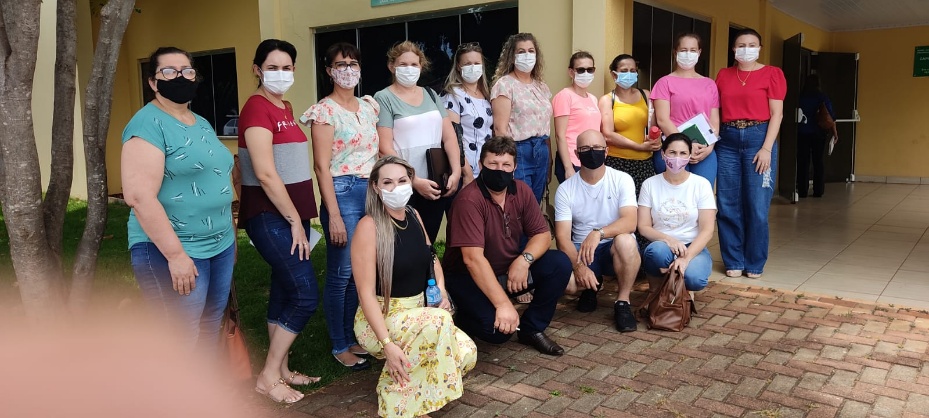 